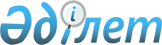 Об определении мест для размещения агитационных печатных материалов и предоставлении помещений для проведения встреч с избирателями на территории Аккайынского района
					
			Утративший силу
			
			
		
					Постановление акимата Аккайынского района Северо-Казахстанской области от 2 марта 2015 года № 80. Зарегистрировано Департаментом юстиции Северо-Казахстанской области 5 марта 2015 года № 3138. Утратило силу постановлением акимата Аккайынского района Северо-Казахстанской области от 5 мая 2015 года N 139      Сноска. Утратило силу постановлением акимата Аккайынского района Северо-Казахстанской области от 05.05.2015 N 139 (вводится в действие со дня подписания).

      В соответствии с пунктами 4, 6 статьи 28 Конституционного Закона Республики Казахстан от 28 сентября 1995 года "О выборах в Республике Казахстан" акимат Аккайынского района Северо-Казахстанской области ПОСТАНОВЛЯЕТ:

      1. Определить совместно с Аккайынской районной избирательной комиссией (по согласованию) места для размещения агитационных печатных материалов для всех кандидатов в Президенты Республики Казахстан на территории Аккайынского района, согласно приложению 1.

      2. Предоставить на договорной основе помещения для проведения встреч с избирателями кандидатов в Президенты Республики Казахстан на территории Аккайынского района, согласно приложению 2.

      3. Контроль за исполнением настоящего постановления возложить на исполняющего обязанности руководителя аппарата акима Аккайынского района Северо-Казахстанской области Сарсымбаева С.К.

      4. Настоящее постановление вводится в действие со дня его первого официального опубликования.

 Места для размещения агитационных печатных материалов для всех кандидатов в Президенты Республики Казахстан на территории Аккайынского района Помещение для проведения встреч с избирателями кандидатов в Президенты Республики Казахстан на территории Аккайынского района
					© 2012. РГП на ПХВ «Институт законодательства и правовой информации Республики Казахстан» Министерства юстиции Республики Казахстан
				
      И.о. акима
Аккайынского района

Е. Жакупов

      "СОГЛАСОВАНО"
Председатель
Аккайынской районной
избирательной комиссии
Северо-Казахстанской области
Республики Казахстан
02 марта 2015 года

О. Плищенко
Приложение 1 к постановлению акимата Аккайынского района Северо-Казахстанской области от 02 марта 2015 года № 80№

п/п

Наименование населенного пункта 

Места размещения

Астраханский сельский округ 

Астраханский сельский округ 

Астраханский сельский округ 

1

село Астраханка

информационный стенд у здания магазина "Виктория"

Аралагашский сельский округ 

Аралагашский сельский округ 

Аралагашский сельский округ 

2

село Аралагаш

информационный стенд у здания магазина "Нуралы"

Власовский сельский округ 

Власовский сельский округ 

Власовский сельский округ 

3

село Власовка

информационный стенд у магазина "Лидия" 

Григорьевский сельский округ 

Григорьевский сельский округ 

Григорьевский сельский округ 

4

село Трудовое

информационный стенд у здания Сельского клуба, государственного учреждения "Аппарат акима Григорьевского сельского округа"

Ивановский сельский округ 

Ивановский сельский округ 

Ивановский сельский округ 

5

село Ивановка

информационный стенд у здания магазина "Меркурий"

Киялинский сельский округ 

Киялинский сельский округ 

Киялинский сельский округ 

6

село Киялы

 информационный стенд у здания столовой товарищества с ограниченной ответственностью "Киялы Астык"

Лесной сельский округ 

Лесной сельский округ 

Лесной сельский округ 

7

село Ленинское 

информационный стенд у здания магазина "Астана"

Полтавский сельский округ

Полтавский сельский округ

Полтавский сельский округ

8

село Полтавка 

информационный стенд у здания конторы товарищества с ограниченной ответственностью "Полтавское" 

Смирновский сельский округ 

Смирновский сельский округ 

Смирновский сельский округ 

9

село Смирново

информационный стенд у здания магазина "Паллада"

Токушинский сельский округ 

Токушинский сельский округ 

Токушинский сельский округ 

10

село Токуши

информационный стенд у здания магазина "Кулинария"

Аульный округ Шагалалы 

Аульный округ Шагалалы 

Аульный округ Шагалалы 

11

ауыл Шагалалы

информационный стенд у здания конторы товарищества с ограниченной ответственностью "Сельскохозяйственная опытная станция" 

Черкасский сельский округ 

Черкасский сельский округ 

Черкасский сельский округ 

12

село Черкасское

информационный стенд у здания конторы товарищества с ограниченной ответственностью "Черкасское"

Приложение 2 к постановлению акимата Аккайынского района Северо-Казахстанской области от 02 марта 2015 года № 80№

п/п

Наименование населенных пунктов 

Место проведения встреч

1

село Аралагаш

В здании Сельского клуба государственного учреждения "Аппарат акима Аралагашского сельского округа", 

2

село Рублевка

В здании коммунального государственного учреждения "Рублевская средняя школа" 

3

село Астраханка

В здании коммунального государственного учреждения "Астраханская средняя школа"

4

село Каратомар

В здании Сельского клуба государственного учреждения "Аппарат акима Астраханского сельского округа", 

5

село Власовка

В здании коммунального государственного учреждения "Власовская средняя школа"

6

ауыл Шағалалы

В здании Дома культуры государственного учреждения "Аппарат акима аульного округа Шагагалы", 

7

село Трудовое

В здании коммунального государственного учреждения "Советская средняя школа имени У.М.Ахмедсафина"

8

село Ивановка

В здании коммунального государственного учреждения "Ивановская средняя школа"

9

село Киялы

В здании коммунального государственного учреждения "Аграрный колледж Аккайынского района" акимата Северо-Казахстанской области Министерства образования и науки Республики Казахстан

10

село Ленинское 

В здании Дома культуры государственного учреждения "Аппарат акима Лесного сельского округа" 

11

село Полтавка 

В здании коммунального государственного учреждения "Полтавская средняя школа"

12

село Смирново 

В здании государственного казенного комунального предприятия "Дом культуры" акимата Аккайынского района

13

село Токуши 

В здании коммунального государственного учреждения "Токушинская школа-гимназии"

14

село Черкасское

В здании коммунального государственного учреждения "Черкасская средняя школа"

